March 2020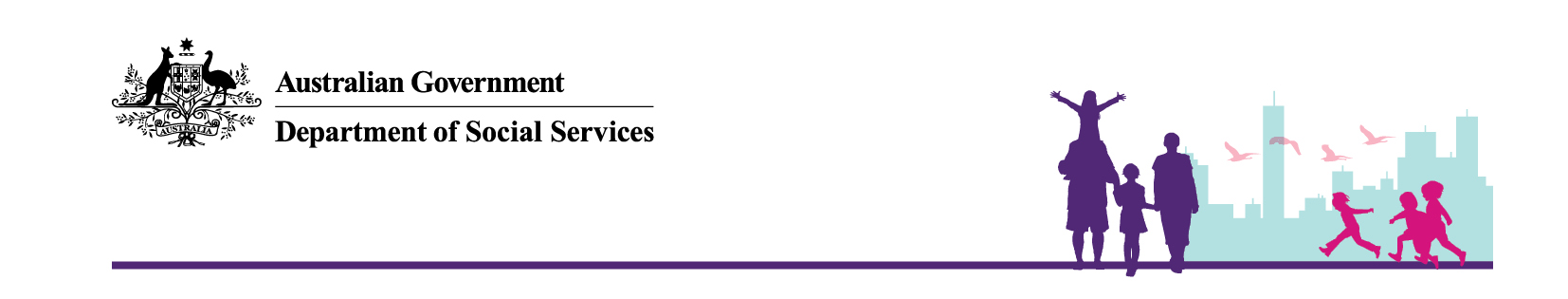 National Rental Affordability Scheme NRAS Market IndexIntroductionThe National Rental Affordability Scheme (NRAS) market rent is indexed according 
to movements in the Rents component of the Housing Group Consumer Price Index for the year, December quarter to December quarter as at 1 March, using the capital city index for the relevant state, rounded to the nearest single decimal point and is effective from 1 May.NRAS market index valuesNRAS market index for 2020-21 NRAS year (1 May 2020 – 30 April 2021)

NRAS market index for 2019-20 NRAS year (1 May 2019 – 30 April 2020)NRAS market index for 2018-19 NRAS year (1 May 2018 – 30 April 2019)NRAS market index for 2017-18 NRAS year (1 May 2017 – 30 April 2018)

NRAS market index for 2016-17 NRAS year (1 May 2016 – 30 April 2017)NRAS market index for 2015-16 NRAS year (1 May 2015 – 30 April 2016)NRAS market index for 2014-15 NRAS year (1 May 2014 – 30 April 2015)

NRAS market index for 2013-14 NRAS year (1 May 2013 – 30 April 2014)NRAS market index for 2012-13 NRAS year (1 May 2012 – 30 April 2013)NRAS market index for 2011-12 NRAS year (1 May 2011 – 30 April 2012)


NRAS market index for 2010-11 NRAS year (1 May 2010 – 30 April 2011)
More informationFor more information visit the NRAS website.JurisdictionPercentage change from corresponding quarter of previous year – Dec 2019Sydney / New South Wales-0.8Melbourne / Victoria1.7Brisbane / Queensland0.3Adelaide / South Australia1.0Perth / Western Australia-1.1Hobart / Tasmania5.6Darwin / Northern Territory-6.6Canberra / Australian Capital Territory2.7JurisdictionPercentage change from corresponding quarter of previous year – Dec 2018Sydney / New South Wales1.4Melbourne / Victoria1.8Brisbane / Queensland0.0Adelaide / South Australia1.1Perth / Western Australia-6.1Hobart / Tasmania5.4Darwin / Northern Territory-4.4Canberra / Australian Capital Territory3.0JurisdictionPercentage change from corresponding quarter of previous year – Dec 2017Sydney / New South Wales2.4Melbourne / Victoria1.8Brisbane / Queensland- 0.4Adelaide / South Australia0.2Perth / Western Australia- 7.1Hobart / Tasmania3.5Darwin / Northern Territory- 5.6Canberra / Australian Capital Territory0.2JurisdictionPercentage change from corresponding quarter of previous year – Dec 2016Sydney / New South Wales2.5Melbourne / Victoria1.6Brisbane / Queensland0.2Adelaide / South Australia0.9Perth / Western Australia- 7.2Hobart / Tasmania3.5Darwin / Northern Territory- 8.2Canberra / Australian Capital Territory2.3JurisdictionPercentage change from corresponding quarter of previous year – Dec 2015Sydney / New South Wales2.3Melbourne / Victoria1.7Brisbane / Queensland1.0Adelaide / South Australia1.2Perth / Western Australia- 2.9Hobart / Tasmania1.0Darwin / Northern Territory- 2.7Canberra / Australian Capital Territory- 1.5JurisdictionPercentage change from corresponding quarter of previous year – Dec 2014Sydney / New South Wales3.2Melbourne / Victoria2.4Brisbane / Queensland2.0Adelaide / South Australia1.7Perth / Western Australia1.5Hobart / Tasmania1.0Darwin / Northern Territory2.7Canberra / Australian Capital Territory- 1.8JurisdictionPercentage change from corresponding quarter of previous year – Dec 2013Sydney / New South Wales3.4Melbourne / Victoria2.0Brisbane / Queensland2.1Adelaide / South Australia2.4Perth / Western Australia5.8Hobart / Tasmania1.0Darwin / Northern Territory8.4Canberra / Australian Capital Territory0.4JurisdictionPercentage change from corresponding quarter of previous year – Dec 2012Sydney / New South Wales4.4Melbourne / Victoria2.5Brisbane / Queensland2.7Adelaide / South Australia2.5Perth / Western Australia6.5Hobart / Tasmania1.7Darwin / Northern Territory4.2Canberra / Australian Capital Territory3.1JurisdictionPercentage change from corresponding quarter of previous year – Dec 2011Sydney / New South Wales6.3Melbourne / Victoria4.0Brisbane / Queensland2.9Adelaide / South Australia4.2Perth / Western Australia3.9Hobart / Tasmania3.4Darwin / Northern Territory1.6Canberra / Australian Capital Territory6.4JurisdictionPercentage change from corresponding quarter of previous year – Dec 2010Sydney / New South Wales5.0Melbourne / Victoria3.8Brisbane / Queensland2.9Adelaide / South Australia4.4Perth / Western Australia3.3Hobart / Tasmania3.6Darwin / Northern Territory6.0Canberra / Australian Capital Territory4.8JurisdictionPercentage change from corresponding quarter of previous year – Dec 2009Sydney / New South Wales5.7Melbourne / Victoria4.8Brisbane / Queensland4.9Adelaide / South Australia4.0Perth / Western Australia6.0Hobart / Tasmania4.6Darwin / Northern Territory10.6Canberra / Australian Capital Territory4.2